НАРУЧИЛАЦКЛИНИЧКИ ЦЕНТАР ВОЈВОДИНЕул. Хајдук Вељкова бр. 1, Нови Сад(www.kcv.rs)ОБАВЕШТЕЊЕ О ЗАКЉУЧЕНОМ УГОВОРУ У ПОСТУПКУ ЈАВНЕ НАБАВКЕ БРОЈ 115-18-OВрста наручиоца: ЗДРАВСТВОВрста предмета: Опис предмета набавке, назив и ознака из општег речника набавке: Набавка лабораторијског намештаја са радним површинама адекватним за рад са специфичним форензичким узорцима за Центар за судску медицину, токсикологију и молекуларну генетику33100000 – медицинска опремаУговорена вредност: без ПДВ-а 2.248.600,00 динара, односно 2.698.320,00 динара са ПДВ-омКритеријум за доделу уговора: најнижа понуђена цена.Број примљених понуда: 1Понуђена цена: Највиша:  2.248.600,00 динараНајнижа:  2.248.600,00 динараПонуђена цена код прихваљивих понуда:Највиша:  2.248.600,00 динараНајнижа:  2.248.600,00 динараДатум доношења одлуке о додели уговора: 24.06.2019.Датум закључења уговора: 04.07.2019.Основни подаци о добављачу:„Proanalytica“ д.о.о. Булевар уметности бр. 27, Нови БеоградПериод важења уговора: до дана до када добављач у целости испоручи наручиоцу добро, тј. гарантни рок престане да важи.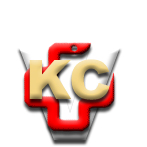 КЛИНИЧКИ ЦЕНТАР ВОЈВОДИНЕАутономна покрајина Војводина, Република СрбијаХајдук Вељкова 1, 21000 Нови Сад,т: +381 21/484 3 484, e-адреса: uprava@kcv.rswww.kcv.rs